AWARD CATEGORY 		      CITIZEN OF THE YEAR       SENIOR CITIZEN OF THE YEAR (65+)      YOUNG CITIZEN OF THE YEAR (16YRS-30YRS)    Please complete the details of who you want to nominate below:NOMINEE DETAILS	NOMINATED BY DETAILS (submit your details – person submitting nomination)REFEREES OR SUPPORT FOR THE NOMINATIONPlease list three details of up to 3 references that can support your nomination.Disclaimer and SignatureI have enclosed the required documentation in support of this nomination and believe the nominee is eligible for the award. REASON/ DETAILS OF THE NOMINATION These pages are for you to explain why you feel the person you have nominated should be considered for an Award and activities or services they have provided to the community. Please attach additional sheets if you need to. This information will be used to assess the nomination against the selection criteria. Thank you for submitting a nomination for the Award.  You will be notified of the arrangements for the announcement of nominees and presentation of the Awards. We will formally advise the nominee of their nomination but not who they were nominated by.SUBMISSION: Nominations close on Friday 15 December 2023 Please send completed nomination forms to: By mail:ConfidentialGeneral Manager Circular Head CouncilPO Box 348SMITHTON TAS 7330By email: council@circularhead.tas.gov.auIn person:In envelope marked Confidential 33 Goldie StreetSMITHTON TAS 7330If you need assistance or have any questions about completing the form, please contact Community Services Dept on 6452 4800.ELECTION CRITERIA & INFORMATION FOR AUSTRALIA DAY AWARDS                                                                                             AUSTRALIA DAY AWARDS NOMINATION FORM        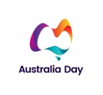 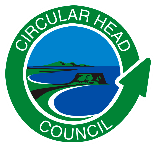 Full Name:TITLESURNAMEFIRSTAddress:Street AddressPost Code Phone:Email:     Age:                                                                                                                                                                                                                               * If nominating for the Senior Citizen or Young Citizen, it is the responsibility of the nominator to ensure the nominee is eligible                                                                                                                                                                                                                              * If nominating for the Senior Citizen or Young Citizen, it is the responsibility of the nominator to ensure the nominee is eligible                                                                                                                                                                                                                              * If nominating for the Senior Citizen or Young Citizen, it is the responsibility of the nominator to ensure the nominee is eligibleFull Name:TITLESURNAMEFIRSTAddress:Street AddressPost Code Phone:Email:     1. Full Name:TITLETITLESURNAMESURNAMESURNAMEFIRSTFIRSTAddress:Address:Street AddressStreet AddressStreet AddressStreet AddressStreet AddressPost Code Phone:Phone:Email:     2. Full Name:TITLETITLESURNAMESURNAMESURNAMEFIRSTFIRSTAddress:Address:Street AddressStreet AddressStreet AddressStreet AddressStreet AddressPost Code Phone:Phone:Email:     3. Full Name:TITLETITLESURNAMESURNAMESURNAMEFIRSTFIRSTAddress:Address:Street AddressStreet AddressStreet AddressStreet AddressStreet AddressPost Code Phone:Phone:Email:     Name:Signature:Date:AWARDS ELIGIBLITY: Nominees must reside in Circular Head and be an Australian CitizenYoung Citizen and Senior Citizen Awards, nominees must meet age requirements Nominees cannot nominate themselves AWARDS CRITERIA: In assessing the nomination, the Australia Day Awards Committee may consider: demonstrated community service or activity and the considerable importance to the Circular Head and Tasmanian Community.demonstrated that he/she has provided service or activity to the community over a period of years or has provided a significant contribution in the previous year.who has benefited from the work of the nominee.whether the nominee has had to overcome any particular difficulties. 